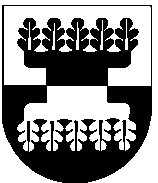 Šilalės rajono savivaldybės TARYBASPRENDIMASDĖL SOCIALINIO BŪSTO PIRKIMO ŠILALĖS RAJONO SAVIVALDYBĖS BŪSTO FONDUI PLĖTOTI  2020 m. rugpjūčio 28 d. Nr. T1-230ŠilalėVadovaudamasi Lietuvos Respublikos vietos savivaldos įstatymo16 straipsnio 2 dalies 31 punktu, Lietuvos Respublikos paramos būstui įsigyti ar išsinuomoti įstatymo 14 straipsnio 4 dalimi, Žemės, esamų pastatų ar kitų nekilnojamųjų daiktų įsigijimo arba nuomos ar teisių į šiuos daiktus įsigijimo tvarkos aprašo, patvirtinto Lietuvos Respublikos Vyriausybės 2017 m. gruodžio 13 d. nutarimu Nr. 1036 „Dėl Žemės, esamų pastatų ar kitų nekilnojamųjų daiktų įsigijimo arba nuomos ar teisių į šiuos daiktus įsigijimo tvarkos aprašo patvirtinimo“, 67 punktu, Nekilnojamųjų daiktų pirkimo Šilalės rajono savivaldybės vardu tvarkos aprašo, patvirtinto Šilalės rajono savivaldybės tarybos 2020 m. gegužės 28 d. sprendimu Nr. T1-151 „Dėl Nekilnojamųjų daiktų pirkimo Šilalės rajono savivaldybės vardu tvarkos aprašo patvirtinimo“, 5 punktu ir atsižvelgdama į K. Jasinsko turto vertinimo IĮ 2020 m. rugpjūčio 18 d. ataskaitą Nr. 00018/2055 ir Šilalės rajono savivaldybės socialinio būsto pirkimo komisijos, sudarytos Šilalės rajono savivaldybės administracijos direktoriaus 2020 m. vasario 24 d. įsakymu Nr. DĮV-164 „Dėl Šilalės rajono savivaldybės socialinio būsto pirkimo“, 2020 m. rugpjūčio 19 d. posėdžio protokolą Nr. 7, Šilalės rajono savivaldybės taryba nusprendžia:1. Pirkti Šilalės rajono savivaldybės nuosavybėn (duomenys neskelbtini) nuosavybės teise priklausantį nekilnojamąjį turtą – žemės sklypą (duomenys neskelbtini) su pastatu - gyvenamuoju namu (duomenys neskelbtini), pastatu-tvartu 2I1p (duomenys neskelbtini), kitais inžineriniais statiniais – kiemo statiniais (duomenys neskelbtini), esančiais (duomenys neskelbtini) už 17 000 (septyniolika tūkstančių eurų) Eur.	2. Įgalioti Šilalės rajono savivaldybės administracijos direktorių pasirašyti 1 punkte nurodyto nekilnojamojo turto pirkimo pardavimo sutartį ir atlikti kitus su šio turto pirkimu susijusius veiksmus.3. Paskelbti informaciją apie šį sprendimą vietinėje spaudoje, o visą sprendimą (neviešinant asmens duomenų) – Šilalės rajono savivaldybės interneto svetainėje www.silale.lt.Šis sprendimas gali būti skundžiamas Lietuvos Respublikos administracinių bylų teisenos įstatymo nustatyta tvarka Lietuvos administracinių ginčų komisijos Klaipėdos apygardos skyriui (H. Manto g. 37, 92236 Klaipėda) arba Regionų apygardos administracinio teismo Klaipėdos rūmams (Galinio Pylimo g. 9, 91230 Klaipėda) per vieną mėnesį nuo šio sprendimo paskelbimo dienos.Savivaldybės meras					Algirdas Meiženis